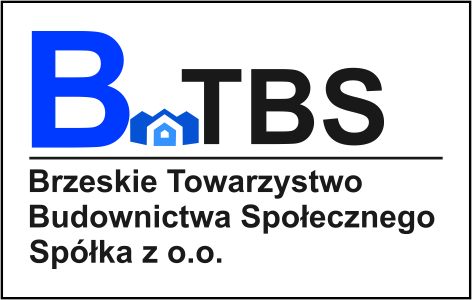 OŚWIADCZENIE O LICZBIE OSÓB ZAMIESZKAŁYCH W LOKALU MIESZKALNYMJa niżej podpisany ………………………………………………………………………………właściciel/współwłaściciel nieruchomości lokalowej przy ul. …………………………………nr domu ……… nr lokalu ……….. oświadczam, że w dniu składania niniejszego oświadczenia w/w lokalu zameldowanych jest …………..osób, zaś faktycznie zamieszkuje ………………osób.Ponadto oświadczam, że o każdej zmianie w ilości osób faktycznie zamieszkałych poinformuję zarządcę składając nowe oświadczenie.Przyjmuję do wiadomości, że niniejsze oświadczenie stanowi podstawę do sporządzenia i złożenia przez zarządcę deklaracji o wysokości opłaty za gospodarowanie odpadami.Zwolnienie dla rodzin wielodzietnych           dotyczy 			nie dotyczyWłaściwe podkreślić Pouczony o odpowiedzialności karnej z art. 233 par. 1 k.k. oświadczam, że podane dane są prawdziwe.Brzeg dnia ……………….……………………………………………….(czytelny podpis właściciela/współwłaściciela)